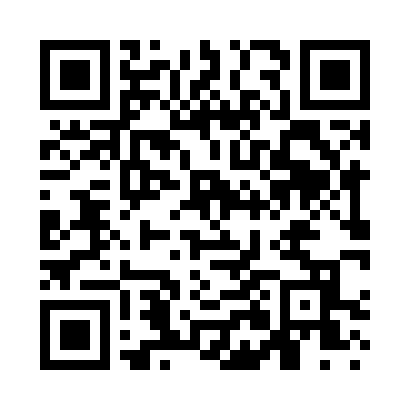 Prayer times for West Oneonta, New York, USAMon 1 Jul 2024 - Wed 31 Jul 2024High Latitude Method: Angle Based RulePrayer Calculation Method: Islamic Society of North AmericaAsar Calculation Method: ShafiPrayer times provided by https://www.salahtimes.comDateDayFajrSunriseDhuhrAsrMaghribIsha1Mon3:435:271:055:088:4110:262Tue3:435:281:055:088:4110:263Wed3:445:291:055:088:4110:254Thu3:455:291:055:088:4110:255Fri3:465:301:055:088:4010:246Sat3:475:301:055:088:4010:237Sun3:485:311:065:088:4010:238Mon3:495:321:065:098:3910:229Tue3:505:321:065:098:3910:2110Wed3:515:331:065:098:3810:2011Thu3:525:341:065:088:3810:1912Fri3:535:351:065:088:3710:1813Sat3:555:361:065:088:3710:1814Sun3:565:361:065:088:3610:1615Mon3:575:371:075:088:3610:1516Tue3:585:381:075:088:3510:1417Wed4:005:391:075:088:3410:1318Thu4:015:401:075:088:3310:1219Fri4:025:411:075:088:3310:1120Sat4:045:421:075:078:3210:1021Sun4:055:431:075:078:3110:0822Mon4:065:431:075:078:3010:0723Tue4:085:441:075:078:2910:0624Wed4:095:451:075:078:2810:0425Thu4:105:461:075:068:2710:0326Fri4:125:471:075:068:2610:0127Sat4:135:481:075:068:2510:0028Sun4:155:491:075:058:249:5829Mon4:165:501:075:058:239:5730Tue4:185:511:075:058:229:5531Wed4:195:521:075:048:219:54